                                         ΑΙΤΗΣΗ ΕΓΓΡΑΦΗΣ ΣΤΟ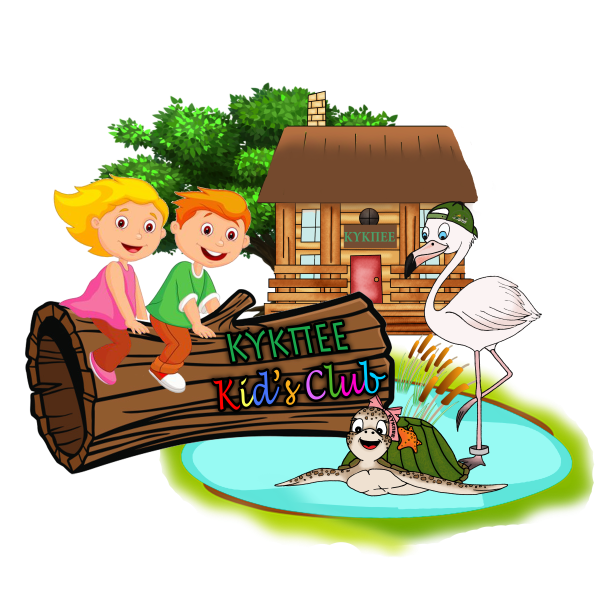                             ΚΥΚΠΕΕ Kid’s ClubΣυμπληρώστε την παρακάτω αίτηση ώστε να γίνει το παιδί σας μέλος στο ΚΥΚΠΕΕ Kid’s Club και να λάβει την μοναδική κάρτα μέλους ΚΥΚΠΕΕ Kid’s Club. Ως μέλος θα έχει συχνή επικοινωνία με το ΚΥΚΠΕΕ, θα λαμβάνει μέρος στους διαγωνισμούς και θα κερδίζει υπέροχα δώρα. Επίσης, με την κάρτα θα παίρνετε και εκπτώσεις από διάφορα καταστήματα. Μέλη ΚΥΚΠΕΕ kids club θα μπορούν να γίνουν όσοι είναι από 0 – 11 χρονών. Η αίτηση θα πρέπει να αποστέλλεται στο ηλεκτρονικό μας ταχυδρομείο: kykpee@cytanet.com.cy ΠΡΟΣ ΤΟΝ ΚΗΔΕΜΟΝΑΕάν επιθυμείτε ν λαμβάνει το παιδί σας ενημερωτικό υλικό σημειώστε με ένα Χ στο τετραγωνάκι.Ναι, συναινώ στην τήρηση των προσωπικών δεδομένων του παιδιού μου στο αρχείο δεδομένων του ΚΥΚΠΕΕ για την αποστολή ενημερωτικού υλικού του ΚΥΚΠΕΕ.              Επιβεβαιώνω ότι είμαι πάνω από 18 χρονών.Ονοματεπώνυμο κηδεμόνα:…………………………………………………Ημερομηνία εγγραφής: ………………………………ΣΤΟΙΧΕΙΑ ΠΑΙΔΙΟΥ:	Φύλο : Αγόρι		ΚορίτσιΌνομα: ………………………………………………………………………………………..Επώνυμο:…………………………………………………………………………………….Ημερομηνία Γέννησης:………………………………………………………………..Διεύθυνση:………………………………………………………………………………….Τ.Τ……………………………………………Περιοχή:……………………………………………………………………………………..Πόλη:………………………………………………………………………………………….Τηλέφωνο:…………………………………………………………………………………E mail:………………………………………………………………………………………..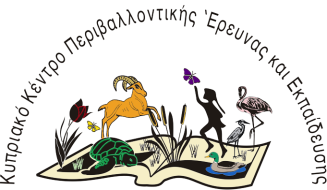 